SPRAWOZDANIE  Z ROCZNEJ DZIAŁALNOŚCI KOMISJI DIALOGU OBYWATELSKIEGO ds. POLITYKI LOKALOWEJ ZA ROK 2016 ORGANIZACJE POZARZĄDOWE WCHODZĄCE W SKŁAD KOMISJI W roku 2016 do KDO należały: 1. Fundacja Edukacji i Rozwoju Społeczeństwa Obywatelskiego FERSO2. Fundacja Subsidium3. Kancelaria Sprawiedliwości Społecznej4. Łódzka Federacja Organizacji Pozarządowych5. Stowarzyszenie Centrum Promocji i Rozwoju Inicjatyw Obywatelskich OPUS6. Fundacja "Habitat For Humanity Poland"7.Towarzystwo Pomocy im Św. Brata Alberta koło ŁódzkiePREZYDIUM KOMISJI Prezydium Komisji  tworzyli:  Piotr Kowalski – Przewodniczący KDO, 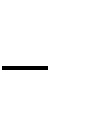 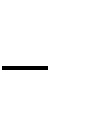  Maria Nowakowska – Sekretarzyni KDO PRACOWNICY UMŁ WCHODZĄCY W SKŁAD KOMISJI W roku 2016 oddelegowani do pracy w Komisji byli następujący przedstawiciele UMŁ: Barbara Zawadzka Urszula WaszczykMałgorzata Graczyk-Bednarska (od 7 czerwca 2017) POSIEDZENIA W 2016 odbyło się 7 posiedzeń Komisji: 8 kwietnia, 22 kwietnia, 20 maja, 24 czerwca, 29 lipca, 2 września, 2 grudnia. Oprócz członków KDO i oddelegowanych do pracy w Komisji pracowników UMŁ, w posiedzeniach uczestniczyli przedstawiciele różnych Wydziałów UMŁ oraz miejskich jednostek organizacyjnych w tym przede wszystkim pracownicy Biura ds. Rewitalizacji.PRZEDMIOT DZIAŁANIA Komisja została powołana do życia w 2016 roku.W trakcie roku 2016 Komisja zajmowała się następującymi sprawami:  Utworzenie Banku Drugiej Ręki,Odpracowywanie długów przez osoby posiadające zobowiązania wobec MiastaUżyczenie lokali przez UMŁ na działalność statutową i gospodarczą NGO,Konkurs na użyczenie lokali,Wzór umowy najmu dla NGO,Wzór sprawozdania z działalności w lokalu użyczonym.Sprawozdanie przygotował:  Piotr Kowalski 